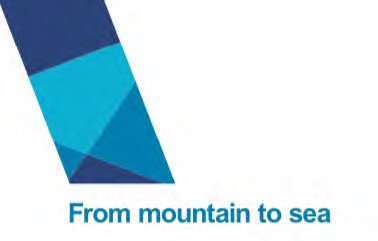 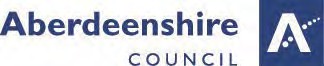 Appendix 11NATURE NURTURE PROGRAMME PARENT FEEDBACK FORMWe are really interested to get feedback from parents on the Nature Nurture Programme. It would be much appreciated if you could take a few moments to complete this form and return it to your child’s class teacher, who will share the information with the Nature Nurture Teacher.Thank you for taking the time to provide this feedback.Child’s Name:Class Teacher Name:School:Nature Nurture Practitioner:Date:1. On a scale of 1-10 (1=did not enjoy it at all; 10=It was brilliant!) how much did your child enjoy taking part in the nature nurture programme? Please select/circle the number that best describes what you think.1	2	3	4	5	6	7	8	9	10Did not enjoy it at all	It was brilliant!2. What things did your child enjoy the most?3. What tips would you give to staff to make Nature Nurture more enjoyable for children?4. Did you directly take part in the Nature Nurture programme?YES	/ NO	(please circle/select)5. In what ways do you think Nature Nurture helped your child?6. Do you have any tips for how the Nature Nurture programme could be improved?